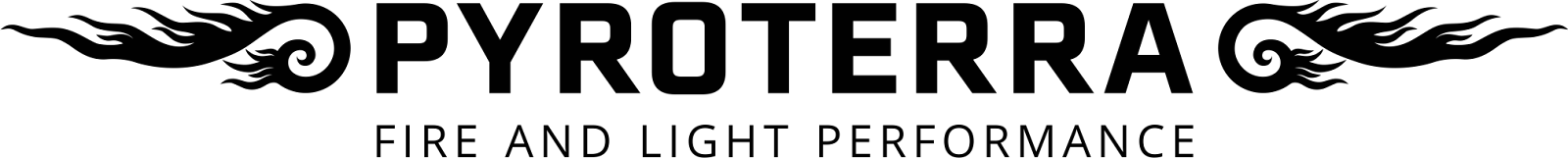 SMLOUVA O VYTVOŘENÍ UMĚLECKÉHO VÝKONUSmluvní stranyObjednatel:V zastoupení: aUmělec:V zastoupení:Knihovna, Muzeum a Informační centrum Aš, příspěvková organizace se sídlem Hlavní 239/23, 352 01 AšIČ: 70940479xxxxxxxxxxxxxxxxxxxxx, ředitelkaPyroterra s.r.o.se sídlem K Horoměřicům 653/26, 165 00 Praha 6 – Suchdol IČ: 24286044, DIČ: CZ24286044Bankovní spojení: xxxxxxxxxxxxxxxxxxxxxxxxxx xxxxxxxxxxxxxxxxxxxxxxxxxx, jednatel(Umělec a Objednatel dále společně také jen „Smluvní strany“) uzavírají níže uvedeného dne, měsíce a roku tuto smlouvu o vytvoření uměleckého výkonu (dále jen „Smlouva“):Předmět smlouvy (Umělecký výkon):Umělecké vystoupení souboru Pyroterra: Ethereal Lightshow v obsazení3 účinkujících a doprovodu 1 technika/manažera. Délka trvání um. výkonu6 min., Součástí předmětu plnění je také doplnění osvětlení budovy Textilního muzea Aš o exteriérová a interiérová světla, která jsou výhradně součásti um. výkonu.Datum a čas:	14. 6. 2024, v čase mezi 20:30 - 23:00 hod.Místo konání:	Muzeum Aš, Mikulášská 3/5, 352 01 Aš 1Zkouška:	Před vystoupením proběhne obhlídka scény a předání hudebního podkladu.Cena bez DPH:	55 510 KčCena včetně DPH(21%):	67 168 KčŠatna/zázemí pro Umělce:	Adekvátní místnost pro daný počet osob, vybavená stolem, židlemi, zrcadlem a přístupem k elektrické síti.Stage/scéna:	Volný prostor o rozměrech minimálně 6x4m (šířka x hloubka),	výškastropu minimálně 4m. Více v čl. 4 odst. 4.1 této Smlouvy.Catering/občerstvení:	Lehké občerstvení (i vegetariánské verze) a nealkoholické nápoje proumělecký tým a technický doprovod.Ubytování:	Ne.Cena plnění a platební podmínkyV ceně jsou zahrnuty veškeré náklady Umělce spojené s vytvořením Uměleckého výkonu, a to včetně cestovného.Objednatel Umělci uhradí sjednanou cenu bezhotovostně po uskutečnění Uměleckého výkonu, a to do 14 dnů od obdržení faktury vystavené Umělcem. Zaplacením ceny se rozumí okamžik připsání odpovídajících finančních prostředků na bankovní účet Umělce.Předmět smlouvyUmělec se touto Smlouvou zavazuje vytvořit na svůj náklad a riziko pro Objednatele umělecký výkon a Objednatel se zavazuje za Umělecký výkon zaplatit Umělci odměnu, a to vše za podmínek uvedených v této Smlouvě.Změny této smlouvy a detaily popisující Umělecký výkon probíhají písemně pomocí emailové konverzace.Práva a povinnosti Smluvních stranUmělec se touto Smlouvou zavazuje, že skupina Pyroterra bude přítomna a připravena k provedení Uměleckému výkonu v dohodnutém místě a čase.Umělec se touto Smlouvou zavazuje, že skupina Pyroterra provede Umělecký výkon v nejvyšší kvalitě dle svých možností a schopností, s maximálním nasazením a na základě zadaných technických požadavků a plně zodpovídá za bezpečný průběh Uměleckého výkonu.Objednatel má povinnost skupině Pyroterra zajistit parkovací místo v blízkosti místa konání Uměleckého výkonu pro účely vyložení vybavení a přístup na veškerá místa (interiér, exteriér) nutná pro instalaci techniky či přípravu samotné show.Objednatel má povinnost skupině Pyroterra zajistit přípojku 220-230V (16A) pro každé patro světelné instalace v interiéru budovy a 1x v exteriéru.V případě, že Objednatel skupině Pyroterra dle této Smlouvy zajišťuje ubytování, ubytování musí být zajištěno pro všechny vystupující členy skupiny Pyroterra a osoby technického doprovodu, a to se snídaní v hotelu tříhvězdičkové a vyšší kategorie.Objednatel se dále zavazuje řídit následujícími technickými požadavky Umělce uvedenými v čl. 4 této Smlouvy. V případě, že Objednatel nesplní technické požadavky Umělce, aniž by o tom Umělce před uzavřením této Smlouvy písemně informoval, a skupina Pyroterra vyhodnotí, že by provedením Uměleckého výkonu došlo ke vzniku nebezpečí škody na zdraví či majetku, Umělec si vyhrazuje právo Umělecký výkon provést v modifikované podobě, či jej neprovést. Povinnost Objednatele uhradit Umělci odměnu za provedení Uměleckého výkonu tím není dotčena.Objednatel se zavazuje řídit bezpečnostními pokyny Umělce, členů skupiny Pyroterra a osob technického doprovodu.Objednatel se zavazuje, že vystoupení Umělce ohlásí Ochrannému svazu autorskému a uhradí příslušné autorské odměny.Technické požadavky UmělceScénou se rozumí rovný povrch bez kabeláže, hudební a jiné techniky, o rozměrech uvedených v bodu Stage/scéna na str. 1 této Smlouvy. Umělec může se svým souhlasem provést Umělecký výkon i na scéně, která uvedeným rozměrům neodpovídá.Osvětlení a ozvučení: Objednatel má povinnost zajistit hudební aparaturu o výkonu alespoň 1kW pro přehrání hudebního podkladu z přenosného zařízení Umělce (jack3,5mm, 6,3mm nebo 2x XLR, případně přehrání hudby z USB disku. Přehrávání jakoukoliv bezdrátovou metodou Wifi/Bluetooth není možné).Po dobu provádění Uměleckého výkonu v interiéru musí být vypnutá požárně bezpečnostní zařízení z důvodu použití speciálních efektů, a to až do úplného odvětrání interiéru. V opačném případě má umělec možnost tyto efekty nepoužít.Pro zázemí Uměleckého výkonu musí být k dispozici prostor o velikosti minimálně 3x3m za scénou. Objednatel má povinnost zajistit, že v průběhu Uměleckého výkonu se ve vzdálenosti 2m od vstupu/ů na scénu nebudou pohybovat nepovolané osoby.V případě Fireshow musí být bezpečností pásmo scény alespoň 4m od osob a 2m od hořlavých předmětů.Odstoupení od Smlouvy a zrušení Uměleckého výkonuKaždá ze Smluvních stran je oprávněna od této Smlouvy odstoupit bez udání důvodu nejpozději 14 dní před sjednaným termínem konání Uměleckého výkonu. Odstoupení od Smlouvy je účinné dnem doručení písemného oznámení druhé Smluvní straně. Pokud k odstoupení od Smlouvy dojde v době kratší než 14 dní před dnem konání Uměleckého výkonu, Smluvní strana se zavazuje druhé Smluvní straně zaplatit kompenzační poplatek ve výši 50 % ze sjednané ceny, a to bezhotovostně do 14 dnů ode dne odstoupení od Smlouvy.V případě zásahu vyšší moci, v důsledku, kterého Umělec/Objednatel ani při vynaložení veškerého úsilí není schopen zajistit vytvoření Uměleckého výkonu v dohodnutý datum a čas, je možné odstoupit od smlouvy bez nároku na sjednanou cenu.Smluvní strany se dohodly, že pokud z důvodu mimořádných opatření vydaných příslušnými státními nebo samosprávnými orgány nebude dovoleno pořádat akci v dohodnutém termínu, nebo bude sice pořádat akci dovoleno, ale budou stanoveny takové podmínky, které znemožňují konat akci v plném rozsahu či v důstojném provedení reprezentujícím společnost a značku zadavatele akce, neprodleně poté, co se smluvní strana Objednatele dozví o nemožnosti konat akci ve smyslu tohoto bodu, vyrozumí Umělce a vzájemně sjednají změnu (posun) termínu, přičemž ostatní podmínky dle Smlouvy ve znění tohoto dodatku zůstávají beze změny.Závěrečná ustanoveníPokud dojde ke sporům vyplývajícím z plnění této Smlouvy, Smluvní strany se zavazují pokusit spor vyřešit smírně.Tato smlouva se řídí českým právem a příslušné soudy pro řešení případných sporů vzniklých z této Smlouvy jsou soudy české.Smlouva nabývá platnosti dnem podpisu Oběma smluvními stranami.V Praze dne 30. 5. 2024	V Aši dne 06. 06. 2024Umělec	Objednatel